СОБРАНИЕ  ДЕПУТАТОВ  ВЕСЬЕГОНСКОГО  РАЙОНАТВЕРСКОЙ  ОБЛАСТИРЕШЕНИЕг. Весьегонск         24.05.2016                                                                                                                                 № 124 В соответствии с Федеральным законом от 25.12.2008 № 273-ФЗ «О противодействии коррупции», законом Тверской области от 15.07.2015 № 76 – 30 «Об отдельных вопросах, связанных с осуществлением полномочий лиц, замещающих муниципальные должности в Тверской области»  Собрание депутатов Весьегонского района Тверской области решило:1. Утвердить Порядок сообщения лицами, замещающими муниципальные должности, о возникновении личной заинтересованности при исполнении должностных обязанностей, которая приводит или может привести к конфликту интересов (прилагается). 2. Опубликовать настоящее решение в газете «Весьегонская жизнь». 3. Настоящее решение вступает в силу со дня его официального опубликования.  Глава района                                                                                                   А. В. Пашуков Утвержден: решением Собрания депутатов Весьегонского района от 24.05.2016 № 124ПОРЯДОКсообщения лицами, замещающими муниципальные должности, о возникновении личной заинтересованности при исполнении должностных обязанностей, которая приводит или может привести к конфликту интересов1. Настоящий Порядок определяет правила сообщения лицами, замещающими муниципальные должности в муниципальном образовании Тверской области «Весьегонский район» о возникновении личной заинтересованности при исполнении должностных обязанностей, которая приводит или может привести к конфликту интересов (далее - личная заинтересованность).Лицами, замещающими муниципальные должности в муниципальном образовании Тверской области «Весьегонский район» являются Глава муниципального образования, депутаты Собрания депутатов Весьегонского района Тверской области (далее - лица, замещающие муниципальные должности).2. Лица, замещающие муниципальные должности, обязаны в соответствии с законодательством Российской Федерации о противодействии коррупции сообщать о возникновении личной заинтересованности при исполнении должностных обязанностей, которая приводит или может привести к конфликту интересов, а также принимать меры по предотвращению или урегулированию конфликта интересов.Сообщение оформляется в письменной форме в виде уведомления о возникновении личной заинтересованности при исполнении должностных обязанностей, которая приводит или может привести к конфликту интересов (далее - уведомление).3. Лица, замещающие муниципальные должности, обязаны представить уведомление в срок не позднее 1 рабочего дня, следующего за днем возникновения личной заинтересованности. В случае временного отсутствия по уважительной причине лица, замещающего муниципальную должность (временная нетрудоспособность, служебная командировка, отпуск и другое), указанное лицо обязано представить уведомление в срок не позднее 1 рабочего дня, следующего за днем выхода на работу.4. Лица, замещающие муниципальные должности, направляют уведомление, составленное по форме согласно Приложению к настоящему Порядку, в Комиссию по контролю за соблюдением лицами, замещающими муниципальные должности, ограничений, запретов и обязанностей, установленных законодательством Российской Федерации (далее Комиссия).5. Уведомления регистрируются в журнале регистрации сообщений о личной заинтересованности.6. Уведомление рассматривается Комиссией в порядке, установленном решением Собрания депутатов Весьегонского района.  	 Приложение к Порядку сообщения лицами, замещающими муниципальные должности, о возникновении личной заинтересованности при исполнении должностных обязанностей, которая приводит или может привестик конфликту интересов______________________________________________(наименование Комиссии, в которую подается уведомление)от ____________________________________________                                                                                               (фамилия, имя, отчество,_____________________________________________                                                                                          замещаемая муниципальная должность)УВЕДОМЛЕНИЕо возникновении личной заинтересованности при исполнении должностных полномочий, которая приводит или может привести к конфликту интересовСообщаю о возникновении у меня личной заинтересованности при исполнении должностных обязанностей, которая приводит или может привести к конфликту интересов (нужное подчеркнуть).Дата возникновения личной заинтересованности: _____________________________Обстоятельства, являющиеся основанием возникновения личной заинтересованности: ______________________________________________________________________________________________________________________________________Должностные обязанности, на исполнение которых влияет или может повлиять личная заинтересованность: _______________________________________________________________________________________________________________________________ Намереваюсь (не намереваюсь) лично присутствовать на заседании Комиссии ____ __________________________________________________ при рассмотрении настоящего               (указывается полное наименование Комиссии)           уведомления (нужное подчеркнуть).«___» ____________ 20__г.     ____________________     _______________________                                                       (подпись лица,                             (расшифровка подписи)                                                            направляющего уведомление)         Об утверждении Порядка сообщения  лицами, замешаюшими муниципальные должности, о возникновении личной  заинтересованности при исполнении  должностных обязанностей, которая  приводит или может привести к  конфликту интересов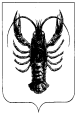 